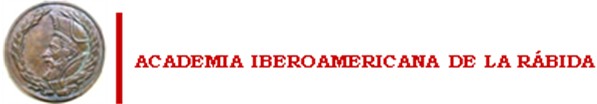 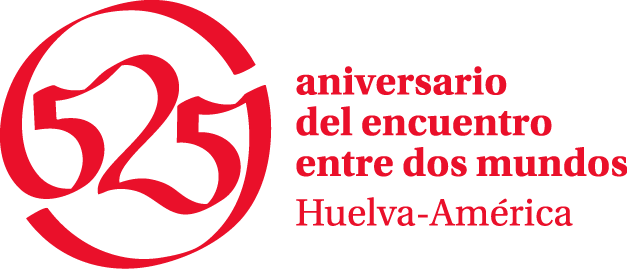  I Jornada de Bioética y Sociedad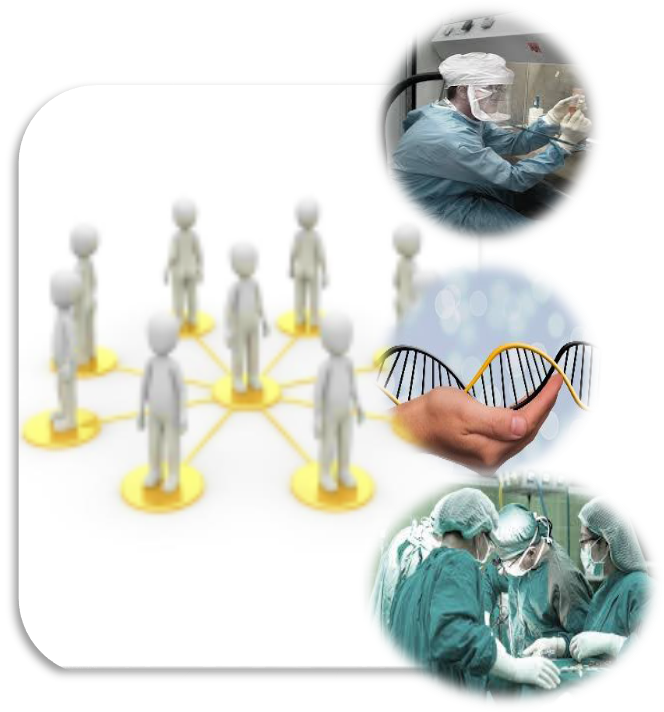 Huelva, 23 de noviembre de 2017 
NOTA:Es importante enviar, a la dirección electrónica: acaiberabida@gmail.commvcoronado@salud.aragon.es relleno el boletín de inscripción antes del 15 de noviembre al objeto de preparar los     certificados correspondientes
DATOS GENERALESApellidos y Nombre:      
      DNI:Domicilio:Localidad:Provincia:                                                               Código Postal: País:Teléfono:                                          E-mail:                           Centro de Trabajo: a) Enseñanza: Si        NO 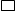 En caso afirmativo: Nivel Educativo y/o Investigador:          Bachillerato:             Universidad:            Otro-Indicar: b) Otro-Indicar: